Institut National des Langues et Civilisations OrientalesPôle des langues & civilisations, 65 rue des Grands Moulins, 75013 PARIS www.inalco.frLICENCE  LLCERLangues, Littératures et Civilisations étrangères et régionales parcours BULGARE (Europe Eurasie)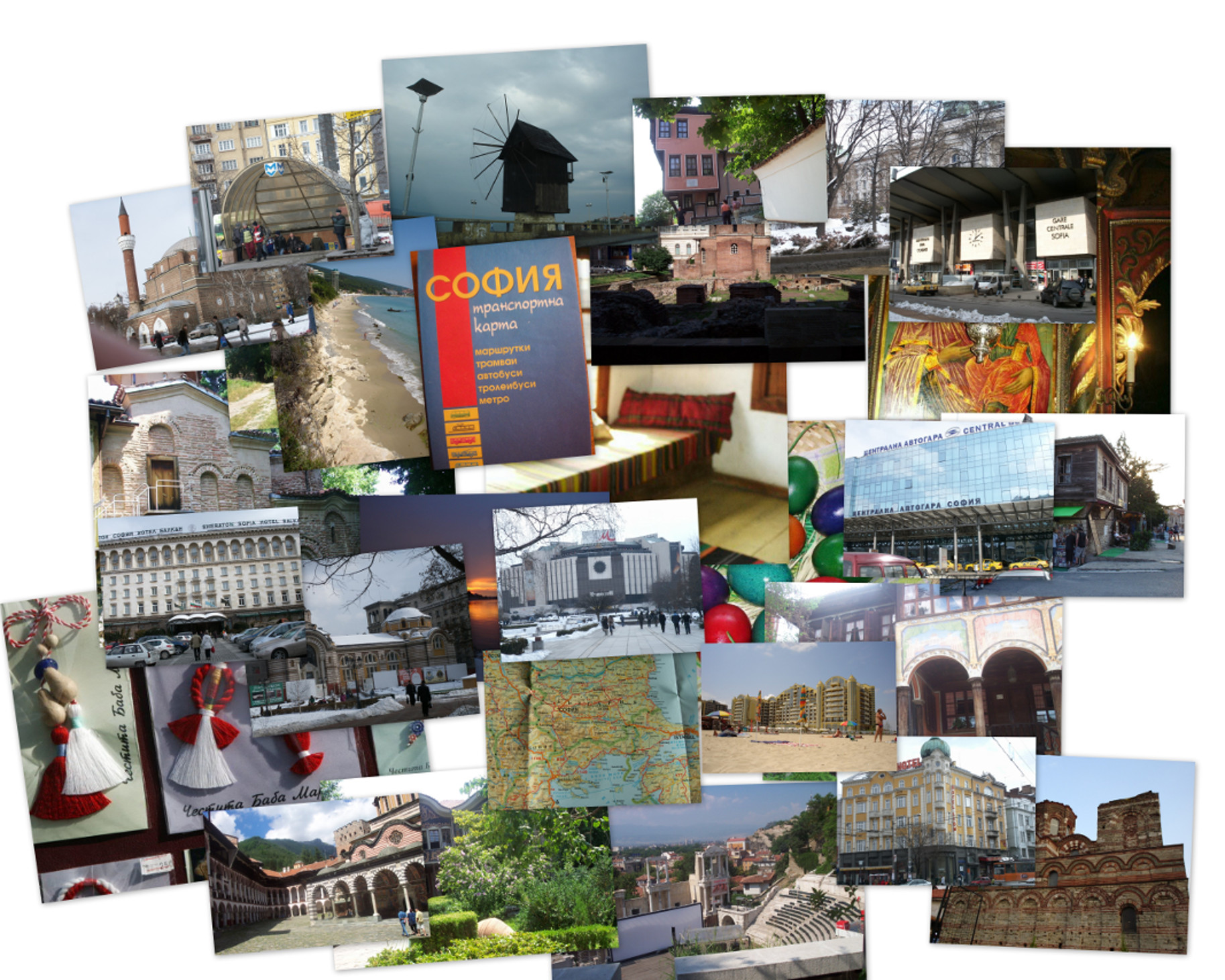 Année 2015/2016Brochure en date du 8/04/2015 – Document non contractuel susceptible de modificationsLE BULGARE À L'INALCO	Le bulgare est la langue officielle de la République de Bulgarie, parlée par environ huit millions de locuteurs. Comme toutes les langues slaves des pays orthodoxes, il s’écrit à l’aide de l’alphabet cyrillique.	Son histoire et sa position géographique font du bulgare une langue à part dans le groupe des langues slaves auquel il appartient (et plus précisément des langues slaves du sud), particulièrement intéressante à étudier, aussi bien par rapport aux langues slaves qu’aux langues balkaniques.	Au IXe siècle, les événements et la clairvoyance politique de ses souverains ont permis au Royaume de Bulgarie d’accueillir les disciples des frères Cyrille et Méthode, créateurs des alphabets slaves, et d’être ainsi le berceau de la première langue littéraire slave et de la première littérature écrite dans cette langue – faite d’abord de traductions de textes sacrés et liturgiques, puis d’œuvres originales. A partir de là, elles allaient être diffusées en Serbie, dans la Rousse de Kiev, etc. 	Au cours de son histoire, le bulgare a perdu presque entièrement ses cas et est devenu une langue analytique, qui exprime les fonctions au sein de la phrase par des prépositions, tout comme le français. Il a développé très tôt un article défini postposé, et son système verbal, fondé sur l’opposition aspectuelle, est particulièrement riche avec, trait intéressant car quasiment unique en Europe, un mode médiatif. Un bon nombre de caractéristiques grammaticales et lexicales (nombreux emprunts au turc par exemple) le rapprochent singulièrement des autres langues balkaniques, telles que le roumain, le serbe, l’albanais, le grec moderne. 	Le bulgare est actuellement la langue d’une littérature dynamique, d’un pays membre de  l’Union européenne et qui a toujours entretenu des relations culturelles privilégiées avec la France.	 L’INALCO est le seul établissement d’enseignement supérieur en France à offrir un cursus complet de bulgare, du niveau débutant au doctorat. Ces cours sont destinés à tous ceux qui s'intéressent à la Bulgarie, à sa langue et à sa culture. Aucune connaissance préalable n'est requise*. Les cours de langue sont assurés conjointement par des enseignants de langue maternelle française et bulgare  et couvrent tous les aspects de l'apprentissage : grammaire théorique, exercices pratiques, prononciation, expression et compréhension écrites, expression et compréhension orales, lecture de textes de la presse et littéraires, version et thème.Des enseignements d'histoire et de géographie de la Bulgarie, d'histoire de la littérature, d'apprentissage de la langue par le cinéma viennent les compléter.la bulgarie étant membre de l'union européenne depuis 2007, les traducteurs de et vers le bulgare sont recherchés. Équipe pédagogique du parcours BULGARE Secrétariat pédagogique : Verika JAKIMOVAdresse : INALCO, Pôle des langues & civilisations, 65 rue des Grands Moulins, 75013 PARIS Mél : verika.jakimov@inalco.frLicence de Bulgare : Liste des enseignementsEnseignements fondamentaux (langue, littérature, civilisation)118 ECTSEnseignements transversaux et disciplinaires20 ECTSEnseignements d'approfondisement disciplinaire ou de langue24 ECTSEnseignementsd’ouverture  (libres)18 ECTSTOTAL ECTS180S 1  24 ECTS3 ECTS–3 ECTS30 S 2  24 ECTS3 ECTS–3 ECTS30S 3  20 ECTS4 ECTS3 ECTS3 ECTS30S 4  20 ECTS4 ECTS3 ECTS3 ECTS30S 5  15 ECTS3 ECTS9 ECTS3 ECTS180S 6 15 ECTS3 ECTS9 ECTS3 ECTS180Marie Vrinat-Nikolovabsente en 2016/2017marie.vrinat-nikolov@inalco.fr(PU)Langue et littérature bulgaresThéorie de la traduction littéraireGuéorgui Armianovgeorgi.armianov@sfr.fr(MC)Grammaire et langue bulgareslinguistiqueSnejana Gadjevasnejana.gadjeva@gmail.com(MC)Grammaire et langue bulgareslinguistiqueElena Gueorguievaqurraguina@hotmail.com(CC)Littérature bulgareTraductionBernard Lory(PU)Histoire et géographie des BalkansCodes UE & ECIntitulésECTSVolume horaireTravail personnelSemestre 1Semestre 130221BUL1A10Structure de la langue bulgare 1632,5BUL1A10ABUL1A10BGrammaire bulgare 1 (G. Armianov)Exercices d’application - bulgare 1 (S. Gadjeva)331319.5BUL1A11Pratique de la langue bulgare 11078BUL1A11ABUL1A11BBUL1A11CCompréhension et expression orale bulgares 1 (S. Gadjeva)Expression écrite et thème bulgares 1 (G. Armianov)Pratique de la langue bulgare : prononciation 1 (S. Gadjeva)Les mots pour le dire : lexique bulgare 1 (E. Gueorguieva) 44219,519.51326BUL1A12Civilisation bulgare  1852BUL1A03ABUL1A03BBUL1A07AECO1A03CHistoire de la Bulgarie 1 (B. Lory) / Géographie de la Bulgarie 1 (B. Lory) (en alternance)Histoire de la littérature bulgare 1 (E. Gueorguieva)Introduction aux études balkaniques 1 (B. Lory)32319.51319,5MET1A11Méthodologie 1,519,5ANG1A11Langue de travail 11,519,5 BUL1A20     Ouverture : 1 EC au libre choix de l'étudiant BUL1A20     Ouverture : 1 EC au libre choix de l'étudiant319,5Semestre 2Semestre 230221BUL1B10Structure de la langue bulgare 2632,5BUL1B10ABUL1B10BGrammaire bulgare 2 (G. Armianov)Exercices d’application - bulgare 2 (S. Gadjeva)331319.5BUL1B11Pratique de la langue bulgare 21078BUL1B11ABUL1B11BBUL1B11BCompréhension et expression orale bulgares 2 (S. Gadjeva)Expression écrite et thème bulgares 2 (G. Armianov)Pratique de la langue bulgare : prononciation 2 (S. Gadjeva)Les mots pour le dire : lexique bulgare 2 (E. Gueorguieva) 44219,519.51326BUL1B12Civilisation bulgare et balkanique 2852BUL1B03ABUL1B03BBUL1B07AECO1B03CHistoire de la Bulgarie  2 (B. Lory) /Géographie de la Bulgarie  2 (B. Lory) (en alternance)Histoire de la littérature bulgare 2 (E. Gueorguieva)Introduction aux études balkaniques 2 (B. Lory)32319.51319,5MET1B11Méthodologie 21.519,5ANG1B11Langue de travail 21.519,5BUL1B20        Ouverture : 1 EC au libre choix d l'étudiantBUL1B20        Ouverture : 1 EC au libre choix d l'étudiant319,5Semestre 3Semestre 330260BUL2A10Structure de la langue bulgare 3632,5BUL2A10ABUL2A10BGrammaire bulgare 3 (G. Armianov)Exercices de bulgare 3 (S. Gadjeva) 3319,513BUL2A11Pratique de la langue bulgare 3684,5BUL2A11ABUL2A11BBUL2A11CCompréhension et expression orale bulgares 3 (S. Gadjeva)Expression écrite et thème bulgares 3 (G. Armianov)Version et lecture de la presse bulgare 1 (E. Gueorguieva)Les mots de la presse : lexique bulgare 3 (E. Gueorguieva)22219.519,51326BUL2A12Civilisation bulgare et balkanique 3865BUL2A12ABUL1A03ABUL1A03BECO2A02CECO2A02DHistoire de la littérature bulgare 3 (E. Gueorguieva)Histoire de la Bulgarie 1 (B. Lory) /Géographie de la Bulgarie (alternance) 1 (B. Lory)Les Balkans sous l’Empire ottoman 1 (B. Lory)/Les Balkans à l’époque des nationalismes 1 (alternance) (B. Lory)2331319.519,513INF2A11              Enseignements transversaux INF2A11              Enseignements transversaux 439InformatiqueInformatique119,5ECOTRA3            Enseignements disciplinaires1 EC au choix parmi les trois disciplines:ECOTRA3            Enseignements disciplinaires1 EC au choix parmi les trois disciplines:319,5Linguistique LGE2A02BLGE2A02ALa langue et ses usagesLes langues du mondeHistoire et sociétésHIS2A02ETH2A01Méthodologie de l'histoire 1 - B. DrweskiEthnologie européenne 1 - C. ZervudackiLittératures, arts et culturesLIT2A03HIS2A03Introduction à la théorie littéraire 1 - A. PrstojevićIntroduction à l'histoire culturelle - C. ServantBUL2A15        Approfondissement disciplinaire : 1 EC au choix BUL2A15        Approfondissement disciplinaire : 1 EC au choix 319,5Linguistique LGE2A02BLGE2A02ALa langue et ses usages (si non choisi dans la liste des transversaux)Les langues du monde (si non choisi dans la liste des transversaux)3   319,5  19,5Littératures, arts et cultures européensECO2A01CLIT2A03HIS2A03Cinémas de l’Est 1 - D. LengyelIntroduction à la théorie littéraire 1 - A. Prstojević Introduction à l'histoire culturelle - C. Servant (si non déjà choisi)33319,519,519.5Histoire et sociétés européennes HIS2A02ETH2A01ECO2A01FHEB2A05RUS2A19ARUS2A05ETUR2A05AMéthodologie de l'histoire 1 - B. Drweski (si non déjà choisi)Ethnologie européenne 1 - C. Zervudacki (si non déjà choisi)Histoire de l’Europe centrale habsbourgeoise au XIXe siècle 1 - É. BoisserieHistoire du sionisme 1 - R. Cohen-MullerHistoire de la Russie-URSS au XXe siècle 1 - A. de TinguyLa question nationale avant l’éclatement de l’URSS - T. Ter MinassianHistoire de l'Empire ottoman 1 – M. Anastassiadou333
3
33
319,519,519,5
19,5
19,519,5
19,5BUL2A20    Enseignement d’ouverture : 1 EC au libre choix de l'étudiantBUL2A20    Enseignement d’ouverture : 1 EC au libre choix de l'étudiant319,5Semestre 4Semestre 4Semestre 4Semestre 43030260260BUL2B10BUL2B10Structure de la langue bulgare 4Structure de la langue bulgare 46632,532,5BUL2B10ABUL2B10BBUL2B10ABUL2B10BGrammaire bulgare 4 (G. Armianov)Exercices de bulgare 4 (S. Gadjeva) Grammaire bulgare 4 (G. Armianov)Exercices de bulgare 4 (S. Gadjeva) 333319,51319,513BUL2B11BUL2B11Pratique de la langue bulgare 4Pratique de la langue bulgare 46684,584,5BUL2B11ABUL2B11BBUL2B11CBUL2B11ABUL2B11BBUL2B11CCompréhension et expression orale bulgares 4 (S. Gadjeva)Expression écrite et thème bulgares 4 (G. Armianov)Version et lecture de la presse bulgare 2 (E. Gueorguieva)Les mots de la presse : lexique bulgare 4 (E. Gueorguieva)Compréhension et expression orale bulgares 4 (S. Gadjeva)Expression écrite et thème bulgares 4 (G. Armianov)Version et lecture de la presse bulgare 2 (E. Gueorguieva)Les mots de la presse : lexique bulgare 4 (E. Gueorguieva)22222219,519,51319,519,51326BUL2B12BUL2B12Civilisation bulgare et balkanique 4Civilisation bulgare et balkanique 4886565BUL2B12ABUL1B03ABUL1B03BECO2B02CECO2B02DBUL2B12ABUL1B03ABUL1B03BECO2B02CECO2B02DHistoire de la littérature bulgare 4 (E. Gueorguieva)Histoire de la Bulgarie 2 (B. Lory) /Géographie de la Bulgarie 2 (alternance) (B. Lory)Les Balkans sous l’Empire ottoman 2  (B. Lory)/Les Balkans à l’époque des nationalismes 2 (en alternance) (B. Lory)Histoire de la littérature bulgare 4 (E. Gueorguieva)Histoire de la Bulgarie 2 (B. Lory) /Géographie de la Bulgarie 2 (alternance) (B. Lory)Les Balkans sous l’Empire ottoman 2  (B. Lory)/Les Balkans à l’époque des nationalismes 2 (en alternance) (B. Lory)2322321319.51319.513IN2B11             Enseignements transversaux  IN2B11             Enseignements transversaux  IN2B11             Enseignements transversaux  443939INF2B11A  InformatiqueINF2B11A  InformatiqueINF2B11A  Informatique1119,519,5ECOTRA4            Enseignements disciplinaires 1 EC au choix parmi les trois disciplines :ECOTRA4            Enseignements disciplinaires 1 EC au choix parmi les trois disciplines :ECOTRA4            Enseignements disciplinaires 1 EC au choix parmi les trois disciplines :3319,519,5Linguistique Linguistique LGE2B02ALGE2B02BMorphosyntaxeSémantique et structuration du langageMorphosyntaxeSémantique et structuration du langageHistoire et sociétésHistoire et sociétésHIS2B02ETH2B01Méthodologie de l'histoire 2 - B. DrweskiEthnologie européenne 2 - C. ZervudackiMéthodologie de l'histoire 2 - B. DrweskiEthnologie européenne 2 - C. ZervudackiLittératures, arts et culturesLittératures, arts et culturesLIT2B03HIS2B03Introduction à la théorie littéraire 2 - A. PrstojevićHistoire des idées en Europe – C. FolschweillerIntroduction à la théorie littéraire 2 - A. PrstojevićHistoire des idées en Europe – C. FolschweillerBUL2B15       Approfondissement disciplinaire : 1 EC au choix BUL2B15       Approfondissement disciplinaire : 1 EC au choix BUL2B15       Approfondissement disciplinaire : 1 EC au choix 3319,519,5Linguistique Linguistique LGE2B02ALGE2B02BMorphosyntaxe (si non déjà choisi)Sémantique et structuration du langage (si non déjà choisi)Morphosyntaxe (si non déjà choisi)Sémantique et structuration du langage (si non déjà choisi)333319,519,519,519,5Littératures, arts et cultures européensLittératures, arts et cultures européensECO2B01CLIT2B03  HIS2B03  ECO2B01ECinémas de l’Est 2 - D. LengyelIntroduction à la théorie littéraire 2 - A. Prstojević (si non déjà choisi)Histoire des idées en Europe – C. Folschweiller (si non déjà choisi)Musiques d'Еurope centrale et orientale – S. Sawas et M. NitttisCinémas de l’Est 2 - D. LengyelIntroduction à la théorie littéraire 2 - A. Prstojević (si non déjà choisi)Histoire des idées en Europe – C. Folschweiller (si non déjà choisi)Musiques d'Еurope centrale et orientale – S. Sawas et M. Nitttis3333333319,519,5  19,519.519,519,5  19,519.5Histoire et sociétés européennes Histoire et sociétés européennes HIS2B02ETH2B01ECO2B01FHEB2B05RUS2B19BRUS2B05ETUR2B05AMéthodologie de l'histoire 2 - B. Drweski (si non déjà choisi)Ethnologie européenne 2 - C. Zervudacki (si non déjà choisi)Histoire de l’Europe centrale habsbourgeoise au XIXe siècle 2 - É. BoisserieHistoire du sionisme 2 - R. Cohen-MullerHistoire de la Russie-URSS au XXe siècle 2 - A. de TinguyLa question nationale après l’éclatement de l’URSS – J. RadvanyiHistoire de l'Empire ottoman 2 – M. AnastassiadouMéthodologie de l'histoire 2 - B. Drweski (si non déjà choisi)Ethnologie européenne 2 - C. Zervudacki (si non déjà choisi)Histoire de l’Europe centrale habsbourgeoise au XIXe siècle 2 - É. BoisserieHistoire du sionisme 2 - R. Cohen-MullerHistoire de la Russie-URSS au XXe siècle 2 - A. de TinguyLa question nationale après l’éclatement de l’URSS – J. RadvanyiHistoire de l'Empire ottoman 2 – M. Anastassiadou3  3333
333  3333
3319,5  19,519,5
19,519,5
19.519.519,5  19,519,5
19,519,5
19.519.5BUL2B20     Enseignement d’ouverture : 1 EC au libre choix de l'étudiantBUL2B20     Enseignement d’ouverture : 1 EC au libre choix de l'étudiantBUL2B20     Enseignement d’ouverture : 1 EC au libre choix de l'étudiant3319,519,5Semestre 5Semestre 5Semestre 530234BUL3A10BUL3A10Grammaire bulgare 5539BUL3A10ABUL3A10BBUL3A10ABUL3A10BGrammaire bulgare 5 (G. Armianov)Thèmes d'application  du bulgare1 (S. Gadjeva) 32131313BUL3A11BUL3A11Pratique de la langue bulgare 5458.5BUL3A11ABUL3A11BBUL3A11ABUL3A11BCulture et pratique de la langue bulgare par le cinéma 1 (S. Gadjeva)Lecture de la presse bulgare (E. Gueorguieva) les mots de la presse : lexique bulgare 5 (E. Gueorguieva) 2219,51326BUL3A12BUL3A12Civilisation bulgare et balkanique 5639ECO2A02CECO2A02DECO2A02GECO2A02CECO2A02DECO2A02GLes Balkans sous l’Empire ottoman 1 (B. Lory) /Les Balkans à l’époque des nationalismes 1 (alternance) (B. Lory)Les Balkans dans l'entre-deux-guerres 1 (B. Lory)3319.519.5ECOTRA5              Enseignements disciplinaires ECOTRA5              Enseignements disciplinaires ECOTRA5              Enseignements disciplinaires 1 EC au choix parmi les trois disciplines:1 EC au choix parmi les trois disciplines:1 EC au choix parmi les trois disciplines:319,5LinguistiqueLGE3A01BLGE3A04LGE3A01BLGE3A04Syntaxe (prérequis: Morphosyntaxe)Typologie générale des langues Histoire et sociétésECO3B01AECO3A01DECO3B01AECO3A01DGéopolitique de l'Europe 1 – C. DurandinÉconomie, sociétés et institutions en Europe centrale et orientale 1 – A. SlimLittératures, arts et culturesLIT3A07LIT3A05LIT3A07LIT3A05Principes de théorie de la traduction – P. BilosInitiation à la littérature comparée –  A. KányádiAnthropologie et oralitésANT3A02ANT3A02Oralité : approche méthodologique 1 – U. BaumgardtBUL3A15         Approfondissement disciplinaire : 3 EC au choixBUL3A15         Approfondissement disciplinaire : 3 EC au choixBUL3A15         Approfondissement disciplinaire : 3 EC au choix958,5LinguistiqueLinguistiqueLGE3A01BLGE3A04LGE3A05LGE3A06RUS3A05SSyntaxe (prérequis : Morphosyntaxe) (si non déjà choisi)Typologie générale des langues (si non déjà choisi)Atelier de description linguistique 1Initiation à une autre langue de l'INALCOVieux slave et langues slavesSyntaxe (prérequis : Morphosyntaxe) (si non déjà choisi)Typologie générale des langues (si non déjà choisi)Atelier de description linguistique 1Initiation à une autre langue de l'INALCOVieux slave et langues slaves3333319,519,519,519,519.5Littératures, arts et cultures européensLittératures, arts et cultures européensLIT3A07LIT3A05LIT3A06LIT3A04Principes de théorie de la traduction – P. Bilos (si non déjà choisi)Initiation à la littérature comparée –  A. Kányádi (si non déjà choisi)Le roman européen au XXe siècle 1 - A. Prstojevic Littératures russe et européennes 1 - C. GéryPrincipes de théorie de la traduction – P. Bilos (si non déjà choisi)Initiation à la littérature comparée –  A. Kányádi (si non déjà choisi)Le roman européen au XXe siècle 1 - A. Prstojevic Littératures russe et européennes 1 - C. Géry333319,519,519,519,5Histoire et sociétés européennesHistoire et sociétés européennesECO3B01AECO3A01DECO3A02AECO3A01EHEB3B56ARUS3A05HRUS3A05QECO3A01BGéopolitique de l’Europe 1 - C. Durandin (si non déjà choisi)Économie, sociétés et institutions en Europe centrale et orientale 1- A. Slim (si non déjà choisi)Les voyageurs dans les Balkans 1 - C. ZervudackiL’Europe centrale dans l’entre-deux-guerres 1 (É. Boisserie)Histoire des Juifs d'Europe 1 - A. GrynbergLa Russie et le monde 1 - A. de TinguyÉconomie de la Russie 1 - J. VercueilTransitions en Europe post-communiste 1 – O. PerrotGéopolitique de l’Europe 1 - C. Durandin (si non déjà choisi)Économie, sociétés et institutions en Europe centrale et orientale 1- A. Slim (si non déjà choisi)Les voyageurs dans les Balkans 1 - C. ZervudackiL’Europe centrale dans l’entre-deux-guerres 1 (É. Boisserie)Histoire des Juifs d'Europe 1 - A. GrynbergLa Russie et le monde 1 - A. de TinguyÉconomie de la Russie 1 - J. VercueilTransitions en Europe post-communiste 1 – O. Perrot3  3  333  3  3  319,5 19,5 19,519,5 19,519,519.519.5  Anthropologie et oralitésAnthropologie et oralitésANT3A02ECO3A02COralité : approche méthodologique 1 – U. Baumgardt (si non déjà choisi)Anthropologie balkanique – F. BouchereauOralité : approche méthodologique 1 – U. Baumgardt (si non déjà choisi)Anthropologie balkanique – F. Bouchereau3  319,519,5BUL3A20       Enseignement d’ouverture : 1 EC au libre choix de l’étudiantBUL3A20       Enseignement d’ouverture : 1 EC au libre choix de l’étudiantBUL3A20       Enseignement d’ouverture : 1 EC au libre choix de l’étudiant319,5Semestre 6Semestre 6Semestre 6Semestre 6Semestre 63030247247BUL3B10BUL3B10BUL3B10Grammaire bulgare 6Grammaire bulgare 6553939BUL3B10ABUL3B10BBUL3B10ABUL3B10BBUL3B10ABUL3B10BGrammaire bulgare 6 (G. Armianov)Thèmes d'application du bulgare 2 (S. Gadjeva) Grammaire bulgare 6 (G. Armianov)Thèmes d'application du bulgare 2 (S. Gadjeva) 32321313131313BUL3B11BUL3B11BUL3B11Pratique de la langue bulgare 6Pratique de la langue bulgare 64458,558,5BUL3B11ABUL3B11BBUL3B11ABUL3B11BBUL3B11ABUL3B11BLa littérature bulgare contemporaine par les textes (E. Gueorguieva)Les mots de la littérature : lexique bulgare 6 (E. Gueorguieva) Culture et pratique de la langue bulgare par le cinéma 2 (S. Gadjeva)La littérature bulgare contemporaine par les textes (E. Gueorguieva)Les mots de la littérature : lexique bulgare 6 (E. Gueorguieva) Culture et pratique de la langue bulgare par le cinéma 2 (S. Gadjeva)22221326 19,51326 19,526BUL3B12BUL3B12BUL3B12Civilisation bulgare et balkanique 6Civilisation bulgare et balkanique 6663939ECO2B02CECO2B02DECO2B02GECO2B02CECO2B02DECO2B02GECO2B02CECO2B02DECO2B02GLes Balkans sous l’Empire ottoman 2 (B. Lory) /Les Balkans à l’époque des nationalismes 2 (alternance) (B. Lory)Les Balkans dans l'entre-deux-guerres 2 (B. Lory)Les Balkans sous l’Empire ottoman 2 (B. Lory) /Les Balkans à l’époque des nationalismes 2 (alternance) (B. Lory)Les Balkans dans l'entre-deux-guerres 2 (B. Lory)333319.519.519.519.5ECOTRA6            Enseignements disciplinaires ECOTRA6            Enseignements disciplinaires ECOTRA6            Enseignements disciplinaires ECOTRA6            Enseignements disciplinaires 1 EC au choix parmi les trois disciplines:1 EC au choix parmi les trois disciplines:1 EC au choix parmi les trois disciplines:1 EC au choix parmi les trois disciplines:3319,519,5Linguistique Linguistique LGE3B05LGE3B04LGE3B05LGE3B04Dynamique historique des languesDynamique des contacts de langues Dynamique historique des languesDynamique des contacts de langues Histoire et sociétésHistoire et sociétésECO3B01AECO3B01DECO3B01AECO3B01DGéopolitique de l'Europe 2 – C. DurandinÉconomie, sociétés et institutions en Europe centrale et orientale 2 – A. SlimGéopolitique de l'Europe 2 – C. DurandinÉconomie, sociétés et institutions en Europe centrale et orientale 2 – A. SlimLittératures, arts et culturesLittératures, arts et culturesLIT3B03LIT3B05LIT3B03LIT3B05Initiation aux théories françaises de la traduction littéraire– M. V-NikolovLittératures européennes – cours collectifInitiation aux théories françaises de la traduction littéraire– M. V-NikolovLittératures européennes – cours collectifAnthropologie et oralitésAnthropologie et oralitésANT3B02ANT3B02Oralité : approche méthodologique 2 – U. BaumgardtOralité : approche méthodologique 2 – U. BaumgardtBUL3B15               Approfondissement disciplinaire : 3 EC au choixBUL3B15               Approfondissement disciplinaire : 3 EC au choixBUL3B15               Approfondissement disciplinaire : 3 EC au choixBUL3B15               Approfondissement disciplinaire : 3 EC au choix9958,558,5LinguistiqueLinguistiqueLinguistiqueLGE3B05LGE3B04LGE3B03LGE3B06RUS3B05SDynamique historique des langues  (si non choisi dans la liste des transversaux)Dynamique des contacts de langues (si non choisi dans la liste des transversaux)Atelier de description linguistique 2Initiation à une autre langue de l'INALCOVieux slave et langues slavesDynamique historique des langues  (si non choisi dans la liste des transversaux)Dynamique des contacts de langues (si non choisi dans la liste des transversaux)Atelier de description linguistique 2Initiation à une autre langue de l'INALCOVieux slave et langues slavesDynamique historique des langues  (si non choisi dans la liste des transversaux)Dynamique des contacts de langues (si non choisi dans la liste des transversaux)Atelier de description linguistique 2Initiation à une autre langue de l'INALCOVieux slave et langues slaves3333333319,519,519,519,519,519,519,519,5Littératures, arts et cultures européensLittératures, arts et cultures européensLittératures, arts et cultures européensLIT3B03LIT3B05LIT3B06LIT3B04Initiation aux théories françaises de la traduction littéraire – M. Vrinat-Nikolov (si non déjà choisi)→ 2016/2017 : TRL4B03A Pratique de la traduction, M1 (Pauline Fournier)Littératures européennes – cours collectif ANT3A02)Le roman européen au XXe siècle 2 - A. Prstojevic Littératures russe et européennes 2 - C. GéryInitiation aux théories françaises de la traduction littéraire – M. Vrinat-Nikolov (si non déjà choisi)→ 2016/2017 : TRL4B03A Pratique de la traduction, M1 (Pauline Fournier)Littératures européennes – cours collectif ANT3A02)Le roman européen au XXe siècle 2 - A. Prstojevic Littératures russe et européennes 2 - C. GéryInitiation aux théories françaises de la traduction littéraire – M. Vrinat-Nikolov (si non déjà choisi)→ 2016/2017 : TRL4B03A Pratique de la traduction, M1 (Pauline Fournier)Littératures européennes – cours collectif ANT3A02)Le roman européen au XXe siècle 2 - A. Prstojevic Littératures russe et européennes 2 - C. Géry3333333319,519,519,519,519,519,519,519,5Histoire et sociétés européennesHistoire et sociétés européennesHistoire et sociétés européennesECO3B01AECO3B01DECO3B02AECO3B01EHEB3B56ARUS3B05HRUS3B05QECO3B01BGéopolitique de l’Europe 2 - C. Durandin (si non déjà choisi)Économie, sociétés et institutions en Europe centrale et orientale 2- A. Slim (si non déjà choisi)Les voyageurs dans les Balkans 2 - C. ZervudackiL’Europe centrale dans l’entre-deux-guerres 2 (É. Boisserie)Histoire des Juifs d'Europe 2 - A. GrynbergLa Russie et le monde 2 - A. de TinguyÉconomie de la Russie 2 - J. VercueilTransitions en Europe post-communiste 2 – O. PerrotGéopolitique de l’Europe 2 - C. Durandin (si non déjà choisi)Économie, sociétés et institutions en Europe centrale et orientale 2- A. Slim (si non déjà choisi)Les voyageurs dans les Balkans 2 - C. ZervudackiL’Europe centrale dans l’entre-deux-guerres 2 (É. Boisserie)Histoire des Juifs d'Europe 2 - A. GrynbergLa Russie et le monde 2 - A. de TinguyÉconomie de la Russie 2 - J. VercueilTransitions en Europe post-communiste 2 – O. PerrotGéopolitique de l’Europe 2 - C. Durandin (si non déjà choisi)Économie, sociétés et institutions en Europe centrale et orientale 2- A. Slim (si non déjà choisi)Les voyageurs dans les Balkans 2 - C. ZervudackiL’Europe centrale dans l’entre-deux-guerres 2 (É. Boisserie)Histoire des Juifs d'Europe 2 - A. GrynbergLa Russie et le monde 2 - A. de TinguyÉconomie de la Russie 2 - J. VercueilTransitions en Europe post-communiste 2 – O. Perrot3  3  33333   33  3  33333   319,5 19,5 19,519,519,519.519,519,519,5 19,5 19,519,519,519.519,519,5Anthropologie et oralitésAnthropologie et oralitésAnthropologie et oralitésANT3B02ECO3B02BOralité : approche méthodologique 2 – U. Baumgardt (si non déjà choisi)Les oralités balkaniques – F. BouchereauOralité : approche méthodologique 2 – U. Baumgardt (si non déjà choisi)Les oralités balkaniques – F. BouchereauOralité : approche méthodologique 2 – U. Baumgardt (si non déjà choisi)Les oralités balkaniques – F. Bouchereau333319,519,519,519,5BUL3B20       Enseignement d’ouverture : 1 EC au libre choix de l’étudiantBUL3B20       Enseignement d’ouverture : 1 EC au libre choix de l’étudiantBUL3B20       Enseignement d’ouverture : 1 EC au libre choix de l’étudiantBUL3B20       Enseignement d’ouverture : 1 EC au libre choix de l’étudiant3319,519,5